RECHNUNGSLEGUNG betreffend das Kalenderjahr       (angeben)AUSSCHREIBUNG INNOVATION 2016:KOOPERATIONSPROJEKTE DER INDUSTRIELLEN FORSCHUNGUND DER EXPERIMENTELLEN ENTWICKLUNG(im Sinne des Landesgesetzes vom 13. Dezember 2006, Nr. 14, in geltender Fassung)Der/Die Unterfertigteals gesetzliche/r Vertreter/in des federführenden Unternehmenserklärt, eine Investition betreffend folgendes Projekt durchgeführt zu habenim Abrechnungszeitraum (Kalenderjahr      )mit einer Ausgabe betreffend den Abrechnungszeitraum von Euround übermittelt vorliegende Rechnungslegung.BERICHT ÜBER DIE IM KALENDERJAHR       DURCHGEFÜHRTEN TÄTIGKEITEN(Jahr angeben)1) BerichtBeschreiben Sie die im betreffenden Kalenderjahr getätigten Investitionen sowie die erreichten Ziele.2) Themenbereich und SchlüsseltechnologienGeben Sie folgende Informationen in der unten stehenden Tabelle an: 1) in welchem Themenbereich fällt das Projekt; 2) ob Schlüsseltechnologien im Projekt verwendet werden.3) AbrechnungstabellenDie Abrechnungstabellen sind ausschließlich unter Verwendung der Rechenblätter „Rechnungslegung _ Abrechnungstabellen“ (in Internet zur Verfügung) zu erstellen, welche integrierenden Bestandteil der vorliegenden Rechnungslegung darstellen.Legen Sie die Abrechnungstabellen bei!ERKLÄRUNG ÜBER DIE ORDNUNGSGEMÄßE TÄTIGUNG DER AUSGABENDer/Die Unterfertigteerklärt,dass die Ausgaben der gegenständlichen Rechnungslegung ordnungsgemäß bestritten wurden; für Inhaber und Inhaberinnen, Gesellschafter und Gesellschafterinnen wird hingegen die reguläre Durchführung der Tätigkeiten in der vorliegenden Abrechnung bescheinigt.Ersatzerklärung  Notorietätsaktes:MATERIALENTNAHME AUS DEM LAGER(im Sinne des Art. 5 des Landesgesetzes Nr. 17/1993)Der/die Unterfertigteerklärt,dass das dem Lager entnommene Material im Gesamtwert von € 0,00 (vgl. Kostenplan) ausschließlich für die Verwirklichung des finanzierten Projektes verwendet wurde und dass der angeführte Einheitspreis dem Kaufpreis nach Abzug der Mehrwertsteuer (oder Mehrwertsteuerquote) entspricht.und ist sich bewusst,dass die mit dem Verfahren befasste Verwaltung auch durch stichprobenmäßige Überprüfungen feststellen kann, ob der angeführte Einheitsbetrag mit den entsprechenden Unterlagen (Rechnungen) übereinstimmt. Es/sie nimmt weiters zur Kenntnis, dass die vorgesehenen strafrechtlichen Sanktionen (DPR Nr. 445/2000, Art. 76) zur Anwendung kommen und die auf Grund von unwahren Erklärungen erhaltene Vergünstigung widerrufen wird. ERSATZERKLÄRUNG DES NOTORIETÄTSAKTES: ILLEGALE UND UNVEREINBARE BEIHILFEN(im Sinne des Art. 1, Abs. 4, a), Verordnung (EU) Nr. 651/2014)Der/Die Unterfertigteerklärt, (ankreuzen) von der zuständigen staatlichen Behörde keine Aufforderung zur Rückzahlung von staatlichen Beihilfen, die von der Europäischen Kommission als illegal und unvereinbar erklärt wurden, erhalten zu haben. (ankreuzen) erhaltene staatliche Beihilfen, die von der Europäischen Kommission als illegal und unvereinbar erklärt wurden, in Erfüllung einer von der staatlichen Behörde erhaltenen Rückzahlungsaufforderung zurückgezahlt oder auf ein Sperrkonto hinterlegt zu haben.ERKLÄRUNG ZUM STEUEREINBEHALTDer/Die Unterfertigteerklärt,dass der Beitrag laut LG 14/12.2006, auf den sich das Gesuch bezieht und welchem diese Erklärung beigelegt wird, hinsichtlich des Steuereinbehalts von 4% laut Artikel 28 Absatz 2 DPR Nr. 600/1973 wie folgt einzustufen ist:(zutreffendes ankreuzen)(zutreffendes ankreuzen)Außerdem erklärt der/die Unterfertigte, dass er/sie eventuelle Änderungen zu dieser Erklärung unverzüglich mitteilen wird. Dazu gehören insbesondere auch die im Art. 111-bis des DPR Nr. 917 vom 22.12.1986 vorgesehenen Änderungen (bezüglich der Aufhebung der Einstufung als nicht gewerbliche Organisation).Der/Die gesetzliche/r Vertreter/in des federführenden Unternehmens ist sich über die strafrechtlichen Sanktionen laut Art. 76 des DPR 445 vom 28. Dezember 2000 im Fall von Falscherklärungen bewusst.(Füllen Sie alle grauen Felder aus und kreuzen Sie, falls zutreffend, die grauen Kästchen an)Ort:	     Datum:	     Unterschrift des/der gesetzlichen Vertreters/in: digital unterzeichnet händisch unterzeichnet: ________________________________________________________________________(Unterschrift)Zur KenntnisnahmeOrt:	     Datum:	     Unterschrift des/der gesetzlichen Vertreters/in des Partnerunternehmens: digital unterzeichnet händisch unterzeichnet: ________________________________________________________________________(Unterschrift)Kopieren Sie diese Sektion für jedes Partnerunternehmen. Diese muss von allen Partnerunternehmen ausgefüllt und zur Kenntnisnahme unterschrieben werden.Ort:	     Datum:	     Unterschrift des/der gesetzlichen Vertreters/in des nicht begünstigten Unternehmens: digital unterzeichnet händisch unterzeichnet: ________________________________________________________________________(Unterschrift)Kopieren Sie diese Sektion für jedes nicht begünstigte Unternehmen. Diese muss von allen nicht begünstigten Unternehmen ausgefüllt und zur Kenntnisnahme unterschrieben werden.Ort:	     Datum:	     Unterschrift des/der gesetzlichen Vertreters/in der Einrichtung für Forschungs- und Wissenstransfer: digital unterzeichnet händisch unterzeichnet: ________________________________________________________________________(Unterschrift)Kopieren Sie diese Sektion für Einrichtung für Forschungs- und Wissenstransfer. Diese muss von Einrichtungen für Forschungs- und Wissenstransfer ausgefüllt und zur Kenntnisnahme unterschrieben werden.Akt Nr.(ausfüllen)Jahr(ausfüllen)An dieAutonome Provinz Bozen – SüdtirolAmt für Innovation, Forschung und Entwicklung 34.1Mittels PEC zu übermitteln: von der PEC-Adresse des Unternehmens (bzw. von jeweiligen Ermächtigten) an die PEC-Adresse innovation.innovazione@pec.prov.bz.itVorname      Nachname      Geboren am (TT/MM/JJJJ)      in (Ort, Provinz, Staat)      Firmenbezeichnung / Firmenname      mit Rechtssitz: (ankreuzen) in der Provinz Bozen (ankreuzen) in der Provinz Bozen (ankreuzen) in der Provinz Bozen (ankreuzen) in der Provinz Bozen (ankreuzen) in der Provinz Bozen (ankreuzen) in der Provinz Bozen (ankreuzen) in der Provinz Bozen (ankreuzen) in der Provinz Bozen (ankreuzen) in der Provinz Bozen (ankreuzen) in der Provinz Bozen (ankreuzen) außerhalb der Provinz Bozen (ankreuzen) außerhalb der Provinz Bozen (ankreuzen) außerhalb der Provinz Bozen (ankreuzen) außerhalb der Provinz Bozen (ankreuzen) außerhalb der Provinz Bozen (ankreuzen) außerhalb der Provinz Bozen (ankreuzen) außerhalb der Provinz Bozen (ankreuzen) außerhalb der Provinz Bozen (ankreuzen) außerhalb der Provinz Bozen (ankreuzen) außerhalb der Provinz Bozen (ankreuzen) außerhalb der Provinz Bozen (ankreuzen) außerhalb der Provinz Bozen (ankreuzen) außerhalb der Provinz Bozen (ankreuzen) außerhalb der Provinz Bozen (ankreuzen) außerhalb der Provinz Bozen (ankreuzen) außerhalb der Provinz Bozen (ankreuzen) außerhalb der Provinz Bozen (ankreuzen) außerhalb der Provinz BozenStr. / Platz      Str. / Platz      Str. / Platz      Str. / Platz      Str. / Platz      Str. / Platz      Str. / Platz      Str. / Platz      Str. / Platz      Str. / Platz      Str. / Platz      Nr.      Nr.      Nr.      Nr.      Nr.      Nr.      Nr.      Nr.      Nr.      Nr.      Nr.      Nr.      Nr.      Nr.      Nr.      Nr.      Nr.      Nr.      PLZ      Gemeinde      Gemeinde      Gemeinde      Gemeinde      Gemeinde      Gemeinde      Gemeinde      Gemeinde      Gemeinde      Gemeinde      Gemeinde      Gemeinde      Gemeinde      Gemeinde      Gemeinde      Gemeinde      Gemeinde      Gemeinde      Gemeinde      Gemeinde      Gemeinde      Gemeinde      Gemeinde      Gemeinde      Gemeinde      Gemeinde      Gemeinde      Gemeinde      Provinz      Provinz      Provinz      Provinz      Provinz      Provinz      Provinz      Provinz      Provinz      Provinz      Provinz      Staat      Staat      Staat      Staat      Staat      Staat      Staat      Staat      Staat      Staat      Staat      Staat      Staat      Staat      Staat      Staat      Staat      Staat      PEC      PEC      PEC      PEC      PEC      PEC      PEC      PEC      PEC      PEC      PEC      Email      Email      Email      Email      Email      Email      Email      Email      Email      Email      Email      Email      Email      Email      Email      Email      Email      Email      Telefon      Mobil      Mobil      Mobil      Mobil      Mobil      Mobil      Mobil      Mobil      Mobil      Mobil      Webseite      Webseite      Webseite      Webseite      Webseite      Webseite      Webseite      Webseite      Webseite      Webseite      Webseite      Webseite      Webseite      Webseite      Webseite      Webseite      Webseite      Webseite      Steuernummer des Unternehmens (alle 11 oder 16 Felder ausfüllen)Steuernummer des Unternehmens (alle 11 oder 16 Felder ausfüllen)MwSt.-Nr. (alle 11 Felder ausfüllen)MwSt.-Nr. (alle 11 Felder ausfüllen)Kodex ATECO 2007 (wie auf Handelskammerauszug angegeben)      Kodex ATECO 2007 (wie auf Handelskammerauszug angegeben)      Kodex ATECO 2007 (wie auf Handelskammerauszug angegeben)      Kodex ATECO 2007 (wie auf Handelskammerauszug angegeben)      Kodex ATECO 2007 (wie auf Handelskammerauszug angegeben)      Kodex ATECO 2007 (wie auf Handelskammerauszug angegeben)      Kodex ATECO 2007 (wie auf Handelskammerauszug angegeben)      Kodex ATECO 2007 (wie auf Handelskammerauszug angegeben)      Kodex ATECO 2007 (wie auf Handelskammerauszug angegeben)      Kodex ATECO 2007 (wie auf Handelskammerauszug angegeben)      Kodex ATECO 2007 (wie auf Handelskammerauszug angegeben)      Kodex ATECO 2007 (wie auf Handelskammerauszug angegeben)      Kodex ATECO 2007 (wie auf Handelskammerauszug angegeben)      Kodex ATECO 2007 (wie auf Handelskammerauszug angegeben)      Kodex ATECO 2007 (wie auf Handelskammerauszug angegeben)      Kodex ATECO 2007 (wie auf Handelskammerauszug angegeben)      Kodex ATECO 2007 (wie auf Handelskammerauszug angegeben)      Kodex ATECO 2007 (wie auf Handelskammerauszug angegeben)      Kodex ATECO 2007 (wie auf Handelskammerauszug angegeben)      Kodex ATECO 2007 (wie auf Handelskammerauszug angegeben)      Kodex ATECO 2007 (wie auf Handelskammerauszug angegeben)      Kodex ATECO 2007 (wie auf Handelskammerauszug angegeben)      Kodex ATECO 2007 (wie auf Handelskammerauszug angegeben)      Kodex ATECO 2007 (wie auf Handelskammerauszug angegeben)      Kodex ATECO 2007 (wie auf Handelskammerauszug angegeben)      Kodex ATECO 2007 (wie auf Handelskammerauszug angegeben)      Kodex ATECO 2007 (wie auf Handelskammerauszug angegeben)      Kodex ATECO 2007 (wie auf Handelskammerauszug angegeben)      Kodex ATECO 2007 (wie auf Handelskammerauszug angegeben)      PEC-Adresse für die Mitteilungen betreffend das vorliegende Ansuchen, falls unterschiedlich als die PEC-Adresse des Rechtssitzes:      PEC-Adresse für die Mitteilungen betreffend das vorliegende Ansuchen, ergänzend zu der PEC-Adresse des Rechtssitzes bzw. zu der oben angeführten PEC-Adresse, im Fall von Ermächtigung an externe Subjekte (dabei ist es verpflichtend, die Ermächtigung beizulegen):      Bank      Bank      Bank      Bank      Bank      Bank      Bank      Bank      Bank      Bank      Bank      Bank      Bank      Bank      Bank      Bank      Bank      Bank      Bank      Bank      Bank      Bank      Bank      Bank      Bank      Bank      Bank      IBAN (alle 27 Felder ausfüllen)IBAN (alle 27 Felder ausfüllen)IBAN (alle 27 Felder ausfüllen)IBAN (alle 27 Felder ausfüllen)IBAN (alle 27 Felder ausfüllen)IBAN (alle 27 Felder ausfüllen)IBAN (alle 27 Felder ausfüllen)IBAN (alle 27 Felder ausfüllen)IBAN (alle 27 Felder ausfüllen)IBAN (alle 27 Felder ausfüllen)IBAN (alle 27 Felder ausfüllen)IBAN (alle 27 Felder ausfüllen)IBAN (alle 27 Felder ausfüllen)IBAN (alle 27 Felder ausfüllen)IBAN (alle 27 Felder ausfüllen)IBAN (alle 27 Felder ausfüllen)IBAN (alle 27 Felder ausfüllen)IBAN (alle 27 Felder ausfüllen)IBAN (alle 27 Felder ausfüllen)IBAN (alle 27 Felder ausfüllen)IBAN (alle 27 Felder ausfüllen)IBAN (alle 27 Felder ausfüllen)IBAN (alle 27 Felder ausfüllen)IBAN (alle 27 Felder ausfüllen)IBAN (alle 27 Felder ausfüllen)IBAN (alle 27 Felder ausfüllen)IBAN (alle 27 Felder ausfüllen)Länder-CodeLänder-CodePrüfzifferPrüfzifferCABCABCABCABCABKontokorrent Nr. Kontokorrent Nr. Kontokorrent Nr. Kontokorrent Nr. Kontokorrent Nr. Kontokorrent Nr. Kontokorrent Nr. Kontokorrent Nr. Kontokorrent Nr. Kontokorrent Nr. Kontokorrent Nr. Kontokorrent Nr. mit Produktionseinheit in der Provinz Bozen, ordnungsgemäß im Handelsregister der Handels-, Industrie-, Handwerks- und Landwirtschaftskammer Bozen eingetragen, falls unterschiedlich als der Rechtssitz:mit Produktionseinheit in der Provinz Bozen, ordnungsgemäß im Handelsregister der Handels-, Industrie-, Handwerks- und Landwirtschaftskammer Bozen eingetragen, falls unterschiedlich als der Rechtssitz:mit Produktionseinheit in der Provinz Bozen, ordnungsgemäß im Handelsregister der Handels-, Industrie-, Handwerks- und Landwirtschaftskammer Bozen eingetragen, falls unterschiedlich als der Rechtssitz:mit Produktionseinheit in der Provinz Bozen, ordnungsgemäß im Handelsregister der Handels-, Industrie-, Handwerks- und Landwirtschaftskammer Bozen eingetragen, falls unterschiedlich als der Rechtssitz:mit Produktionseinheit in der Provinz Bozen, ordnungsgemäß im Handelsregister der Handels-, Industrie-, Handwerks- und Landwirtschaftskammer Bozen eingetragen, falls unterschiedlich als der Rechtssitz:mit Produktionseinheit in der Provinz Bozen, ordnungsgemäß im Handelsregister der Handels-, Industrie-, Handwerks- und Landwirtschaftskammer Bozen eingetragen, falls unterschiedlich als der Rechtssitz:mit Produktionseinheit in der Provinz Bozen, ordnungsgemäß im Handelsregister der Handels-, Industrie-, Handwerks- und Landwirtschaftskammer Bozen eingetragen, falls unterschiedlich als der Rechtssitz:mit Produktionseinheit in der Provinz Bozen, ordnungsgemäß im Handelsregister der Handels-, Industrie-, Handwerks- und Landwirtschaftskammer Bozen eingetragen, falls unterschiedlich als der Rechtssitz:mit Produktionseinheit in der Provinz Bozen, ordnungsgemäß im Handelsregister der Handels-, Industrie-, Handwerks- und Landwirtschaftskammer Bozen eingetragen, falls unterschiedlich als der Rechtssitz:mit Produktionseinheit in der Provinz Bozen, ordnungsgemäß im Handelsregister der Handels-, Industrie-, Handwerks- und Landwirtschaftskammer Bozen eingetragen, falls unterschiedlich als der Rechtssitz:mit Produktionseinheit in der Provinz Bozen, ordnungsgemäß im Handelsregister der Handels-, Industrie-, Handwerks- und Landwirtschaftskammer Bozen eingetragen, falls unterschiedlich als der Rechtssitz:mit Produktionseinheit in der Provinz Bozen, ordnungsgemäß im Handelsregister der Handels-, Industrie-, Handwerks- und Landwirtschaftskammer Bozen eingetragen, falls unterschiedlich als der Rechtssitz:mit Produktionseinheit in der Provinz Bozen, ordnungsgemäß im Handelsregister der Handels-, Industrie-, Handwerks- und Landwirtschaftskammer Bozen eingetragen, falls unterschiedlich als der Rechtssitz:mit Produktionseinheit in der Provinz Bozen, ordnungsgemäß im Handelsregister der Handels-, Industrie-, Handwerks- und Landwirtschaftskammer Bozen eingetragen, falls unterschiedlich als der Rechtssitz:mit Produktionseinheit in der Provinz Bozen, ordnungsgemäß im Handelsregister der Handels-, Industrie-, Handwerks- und Landwirtschaftskammer Bozen eingetragen, falls unterschiedlich als der Rechtssitz:mit Produktionseinheit in der Provinz Bozen, ordnungsgemäß im Handelsregister der Handels-, Industrie-, Handwerks- und Landwirtschaftskammer Bozen eingetragen, falls unterschiedlich als der Rechtssitz:mit Produktionseinheit in der Provinz Bozen, ordnungsgemäß im Handelsregister der Handels-, Industrie-, Handwerks- und Landwirtschaftskammer Bozen eingetragen, falls unterschiedlich als der Rechtssitz:mit Produktionseinheit in der Provinz Bozen, ordnungsgemäß im Handelsregister der Handels-, Industrie-, Handwerks- und Landwirtschaftskammer Bozen eingetragen, falls unterschiedlich als der Rechtssitz:mit Produktionseinheit in der Provinz Bozen, ordnungsgemäß im Handelsregister der Handels-, Industrie-, Handwerks- und Landwirtschaftskammer Bozen eingetragen, falls unterschiedlich als der Rechtssitz:mit Produktionseinheit in der Provinz Bozen, ordnungsgemäß im Handelsregister der Handels-, Industrie-, Handwerks- und Landwirtschaftskammer Bozen eingetragen, falls unterschiedlich als der Rechtssitz:mit Produktionseinheit in der Provinz Bozen, ordnungsgemäß im Handelsregister der Handels-, Industrie-, Handwerks- und Landwirtschaftskammer Bozen eingetragen, falls unterschiedlich als der Rechtssitz:mit Produktionseinheit in der Provinz Bozen, ordnungsgemäß im Handelsregister der Handels-, Industrie-, Handwerks- und Landwirtschaftskammer Bozen eingetragen, falls unterschiedlich als der Rechtssitz:mit Produktionseinheit in der Provinz Bozen, ordnungsgemäß im Handelsregister der Handels-, Industrie-, Handwerks- und Landwirtschaftskammer Bozen eingetragen, falls unterschiedlich als der Rechtssitz:mit Produktionseinheit in der Provinz Bozen, ordnungsgemäß im Handelsregister der Handels-, Industrie-, Handwerks- und Landwirtschaftskammer Bozen eingetragen, falls unterschiedlich als der Rechtssitz:mit Produktionseinheit in der Provinz Bozen, ordnungsgemäß im Handelsregister der Handels-, Industrie-, Handwerks- und Landwirtschaftskammer Bozen eingetragen, falls unterschiedlich als der Rechtssitz:mit Produktionseinheit in der Provinz Bozen, ordnungsgemäß im Handelsregister der Handels-, Industrie-, Handwerks- und Landwirtschaftskammer Bozen eingetragen, falls unterschiedlich als der Rechtssitz:mit Produktionseinheit in der Provinz Bozen, ordnungsgemäß im Handelsregister der Handels-, Industrie-, Handwerks- und Landwirtschaftskammer Bozen eingetragen, falls unterschiedlich als der Rechtssitz:mit Produktionseinheit in der Provinz Bozen, ordnungsgemäß im Handelsregister der Handels-, Industrie-, Handwerks- und Landwirtschaftskammer Bozen eingetragen, falls unterschiedlich als der Rechtssitz:mit Produktionseinheit in der Provinz Bozen, ordnungsgemäß im Handelsregister der Handels-, Industrie-, Handwerks- und Landwirtschaftskammer Bozen eingetragen, falls unterschiedlich als der Rechtssitz:Str. / Platz      Str. / Platz      Str. / Platz      Str. / Platz      Str. / Platz      Str. / Platz      Str. / Platz      Str. / Platz      Str. / Platz      Str. / Platz      Str. / Platz      Nr.      Nr.      Nr.      Nr.      Nr.      Nr.      Nr.      Nr.      Nr.      Nr.      Nr.      Nr.      Nr.      Nr.      Nr.      Nr.      Nr.      Nr.      PLZ      Gemeinde      Gemeinde      Gemeinde      Gemeinde      Gemeinde      Gemeinde      Gemeinde      Gemeinde      Gemeinde      Gemeinde      Gemeinde      Gemeinde      Gemeinde      Gemeinde      Gemeinde      Gemeinde      Gemeinde      Gemeinde      Gemeinde      Gemeinde      Gemeinde      Gemeinde      Gemeinde      Gemeinde      Gemeinde      Gemeinde      Gemeinde      Gemeinde      Provinz      Provinz      Provinz      Provinz      Provinz      Provinz      Provinz      Provinz      Provinz      Provinz      Provinz      Staat      Staat      Staat      Staat      Staat      Staat      Staat      Staat      Staat      Staat      Staat      Staat      Staat      Staat      Staat      Staat      Staat      Staat      PEC      PEC      PEC      PEC      PEC      PEC      PEC      PEC      PEC      PEC      PEC      Email      Email      Email      Email      Email      Email      Email      Email      Email      Email      Email      Email      Email      Email      Email      Email      Email      Email      Telefon      Mobil      Mobil      Mobil      Mobil      Mobil      Mobil      Mobil      Mobil      Mobil      Mobil      Webseite      Webseite      Webseite      Webseite      Webseite      Webseite      Webseite      Webseite      Webseite      Webseite      Webseite      Webseite      Webseite      Webseite      Webseite      Webseite      Webseite      Webseite      Steuernummer des Unternehmens (alle 11 oder 16 Felder ausfüllen)Steuernummer des Unternehmens (alle 11 oder 16 Felder ausfüllen)MwSt.-Nr. (alle 11 Felder ausfüllen)MwSt.-Nr. (alle 11 Felder ausfüllen)Kodex ATECO 2007 (wie auf Handelskammerauszug angegeben)      Kodex ATECO 2007 (wie auf Handelskammerauszug angegeben)      Kodex ATECO 2007 (wie auf Handelskammerauszug angegeben)      Kodex ATECO 2007 (wie auf Handelskammerauszug angegeben)      Kodex ATECO 2007 (wie auf Handelskammerauszug angegeben)      Kodex ATECO 2007 (wie auf Handelskammerauszug angegeben)      Kodex ATECO 2007 (wie auf Handelskammerauszug angegeben)      Kodex ATECO 2007 (wie auf Handelskammerauszug angegeben)      Kodex ATECO 2007 (wie auf Handelskammerauszug angegeben)      Kodex ATECO 2007 (wie auf Handelskammerauszug angegeben)      Kodex ATECO 2007 (wie auf Handelskammerauszug angegeben)      Kodex ATECO 2007 (wie auf Handelskammerauszug angegeben)      Kodex ATECO 2007 (wie auf Handelskammerauszug angegeben)      Kodex ATECO 2007 (wie auf Handelskammerauszug angegeben)      Kodex ATECO 2007 (wie auf Handelskammerauszug angegeben)      Kodex ATECO 2007 (wie auf Handelskammerauszug angegeben)      Kodex ATECO 2007 (wie auf Handelskammerauszug angegeben)      Kodex ATECO 2007 (wie auf Handelskammerauszug angegeben)      Kodex ATECO 2007 (wie auf Handelskammerauszug angegeben)      Kodex ATECO 2007 (wie auf Handelskammerauszug angegeben)      Kodex ATECO 2007 (wie auf Handelskammerauszug angegeben)      Kodex ATECO 2007 (wie auf Handelskammerauszug angegeben)      Kodex ATECO 2007 (wie auf Handelskammerauszug angegeben)      Kodex ATECO 2007 (wie auf Handelskammerauszug angegeben)      Kodex ATECO 2007 (wie auf Handelskammerauszug angegeben)      Kodex ATECO 2007 (wie auf Handelskammerauszug angegeben)      Kodex ATECO 2007 (wie auf Handelskammerauszug angegeben)      Kodex ATECO 2007 (wie auf Handelskammerauszug angegeben)      Kodex ATECO 2007 (wie auf Handelskammerauszug angegeben)      Ansprechperson für das vorliegende Ansuchen:Ansprechperson für das vorliegende Ansuchen:Ansprechperson für das vorliegende Ansuchen:Ansprechperson für das vorliegende Ansuchen:Vorname      Vorname      Nachname      Nachname      Telefon      Mobil      Mobil      Email      Titel des Projektes:      Anfang Abrechnungszeitraum (TT/MM/JJJJ):       (ankreuzen)Teilabrechnung(max. zwei Teilabrechnungen im ganzen Projekt möglich) (ankreuzen)EndabrechnungEnde Abrechnungszeitraum (TT/MM/JJJJ):       (ankreuzen)Teilabrechnung(max. zwei Teilabrechnungen im ganzen Projekt möglich) (ankreuzen)EndabrechnungAusgabe in Euro (ohne MwSt.)      * Achtung: Alpine Technologien = Bau, Holz & Technik, Sports & winterTECH, Zivilschutz & Alpine Sicherheit* Achtung: Alpine Technologien = Bau, Holz & Technik, Sports & winterTECH, Zivilschutz & Alpine Sicherheit* Achtung: Alpine Technologien = Bau, Holz & Technik, Sports & winterTECH, Zivilschutz & Alpine Sicherheit* Achtung: Alpine Technologien = Bau, Holz & Technik, Sports & winterTECH, Zivilschutz & Alpine Sicherheit* Achtung: Alpine Technologien = Bau, Holz & Technik, Sports & winterTECH, Zivilschutz & Alpine Sicherheit* Achtung: Alpine Technologien = Bau, Holz & Technik, Sports & winterTECH, Zivilschutz & Alpine Sicherheit* Achtung: Alpine Technologien = Bau, Holz & Technik, Sports & winterTECH, Zivilschutz & Alpine Sicherheit* Achtung: Alpine Technologien = Bau, Holz & Technik, Sports & winterTECH, Zivilschutz & Alpine SicherheitThemenbereich (nur einen Themenbereich ankreuzen)Themenbereich (nur einen Themenbereich ankreuzen)Themenbereich (nur einen Themenbereich ankreuzen)Themenbereich (nur einen Themenbereich ankreuzen)Themenbereich (nur einen Themenbereich ankreuzen)Themenbereich (nur einen Themenbereich ankreuzen)Themenbereich (nur einen Themenbereich ankreuzen)Agrar- und Nahrungs-techno-logienNatürliche Kurbehand-lungen und Medizin-technikEnergie und UmweltKreativ-wirtschaftAlpine Techno-logien *ICT und AutomationAnderer Bereich(angeben)Schlüsseltechnologien (eine bzw. mehrere Schlüsseltechnol. ankreuzen, unter der gleichen Spalte des ausgewählten Themenbereiches)Schlüsseltechnologien (eine bzw. mehrere Schlüsseltechnol. ankreuzen, unter der gleichen Spalte des ausgewählten Themenbereiches)Schlüsseltechnologien (eine bzw. mehrere Schlüsseltechnol. ankreuzen, unter der gleichen Spalte des ausgewählten Themenbereiches)Schlüsseltechnologien (eine bzw. mehrere Schlüsseltechnol. ankreuzen, unter der gleichen Spalte des ausgewählten Themenbereiches)Schlüsseltechnologien (eine bzw. mehrere Schlüsseltechnol. ankreuzen, unter der gleichen Spalte des ausgewählten Themenbereiches)Schlüsseltechnologien (eine bzw. mehrere Schlüsseltechnol. ankreuzen, unter der gleichen Spalte des ausgewählten Themenbereiches)Schlüsseltechnologien (eine bzw. mehrere Schlüsseltechnol. ankreuzen, unter der gleichen Spalte des ausgewählten Themenbereiches)Schlüsseltechnologien (eine bzw. mehrere Schlüsseltechnol. ankreuzen, unter der gleichen Spalte des ausgewählten Themenbereiches)BiotechFotonikFortschrittliche ManufakturFortschrittliche MaterialienMikro-nano ElektronikNanotechUnternehmen und gewerbliche OrganisationenDer Beitrag dient der Verminderung von Betriebslasten oder der Deckung von Betriebsverlusten einer Handelsgesellschaft (unterliegt dem Steuereinbehalt).Der Beitrag dient ausschließlich dem Ankauf und der Modernisierung von Produktionsgütern (materielles und immaterielles Anlagenvermögen) (unterliegt nicht dem Steuereinbehalt).Der Beitrag dient teilweise dem Ankauf und/oder der Modernisierung von Produktionsgütern (materielles und immaterielles Anlagenvermögen) und teilweise der Verminderung von Betriebslasten oder der Deckung von Betriebsverlusten einer Handelsgesellschaft, laut beigefügtem Verzeichnis, das Bestandteil dieser Erklärung ist (unterliegt teilweise dem Steuereinbehalt).Der Beitrag unterliegt kraft einer ausdrücklich vorgesehenen Befreiung gemäß Gesetz dem genannten Steuereinbehalt nicht (unterliegt nicht dem Steuereinbehalt).Der Beitrag dient ausschließlich der Deckung von Kosten für den Besuch oder die Durchführung von beruflichen Weiterbildungsveranstaltungen (unterliegt nicht dem Steuereinbehalt).Der Beitrag fließt einem landwirtschaftlichen Unternehmen zu, welches in Form einer Kapitalgesellschaft, also einer Kommanditgesellschaft oder einer offenen Handelsgesellschaft, gegründet ist (unterliegt dem Steuereinbehalt Bez. Art. 6 Abs. 3 und Art. 55 Abs. 2 Buchstabe c) des DPR Nr. 917/86).Der Beitrag fließt einem landwirtschaftlichen Unternehmen zu, welches nicht in Form einer Personalgesellschaft oder Kapitalgesellschaft gegründet ist und nicht unter die in Art. 32 des DPR 917/86 festgelegten Beschränkungen fällt (unterliegt dem Steuereinbehalt).Der Beitrag fließt einem landwirtschaftlichen Unternehmen zu, welches nicht in Form einer Personalgesellschaft oder Kapitalgesellschaft gegründet ist und unter die in Art. 32 des DPR 917/86 festgelegten Beschränkungen fällt (unterliegt nicht dem Steuereinbehalt).Nicht gewerbliche OrganisationenObwohl der/die Begünstigte keine ausschließliche oder überwiegende Handelstätigkeit ausübt, dient der Beitrag der Verminderung von Betriebslasten oder der Deckung von Defiziten der Betriebsführung, zu deren Bildung Einnahmen aus einer Handelstätigkeit beitragen (unterliegt dem Steuereinbehalt).Der Beitrag dient ausschließlich der Deckung von Ausgaben oder Defiziten, zu deren Bildung ausschließlich institutionelle Einnahmen beitragen;(unterliegt nicht dem Steuereinbehalt).Die begünstigte Körperschaft ist eine nicht gewinnorientierte Organisation mit gemeinnützigem Charakter – ONLUS – (im Landesverzeichnis der freiwillig und ehrenamtlich tätigen Organisationen, Genossenschaften, Vereine, usw. eingetragen) (unterliegt nicht dem Steuereinbehalt).Der Beitrag dient dem Ankauf und der Modernisierung von Produktionsgütern (materielles und immaterielles Anlagenvermögen) (unterliegt nicht dem Steuereinbehalt).Information gemäß Art. 13 der Verordnung (EU) 2016/679 des Europäischen Parlaments und des Rates vom 27. April 2016Information gemäß Art. 13 der Verordnung (EU) 2016/679 des Europäischen Parlaments und des Rates vom 27. April 2016Information gemäß Art. 13 der Verordnung (EU) 2016/679 des Europäischen Parlaments und des Rates vom 27. April 2016Rechtsinhaber für die Datenverarbeitung: Rechtsinhaber für die Datenverarbeitung ist die Autonome Provinz Bozen, Silvius-Magnago-Platz Nr. 4, Landhaus 3a, 39100, Bozen, E-Mail: generaldirektion@provinz.bz.it, PEC: generaldirektion.direzionegenerale@pec.prov.bz.it.Rechtsinhaber für die Datenverarbeitung: Rechtsinhaber für die Datenverarbeitung ist die Autonome Provinz Bozen, Silvius-Magnago-Platz Nr. 4, Landhaus 3a, 39100, Bozen, E-Mail: generaldirektion@provinz.bz.it, PEC: generaldirektion.direzionegenerale@pec.prov.bz.it.Rechtsinhaber für die Datenverarbeitung: Rechtsinhaber für die Datenverarbeitung ist die Autonome Provinz Bozen, Silvius-Magnago-Platz Nr. 4, Landhaus 3a, 39100, Bozen, E-Mail: generaldirektion@provinz.bz.it, PEC: generaldirektion.direzionegenerale@pec.prov.bz.it.Datenschutzbeauftragte (DSB): Die Kontaktdaten der DSB der Autonomen Provinz Bozen sind folgende: Autonome Provinz Bozen, Landhaus 1, Organisationsamt, Silvius-Magnago-Platz Nr. 1, 39100 Bozen; E-Mail: dsb@provinz.bz.it; PEC: rpd_dsb@pec.prov.bz.it.Datenschutzbeauftragte (DSB): Die Kontaktdaten der DSB der Autonomen Provinz Bozen sind folgende: Autonome Provinz Bozen, Landhaus 1, Organisationsamt, Silvius-Magnago-Platz Nr. 1, 39100 Bozen; E-Mail: dsb@provinz.bz.it; PEC: rpd_dsb@pec.prov.bz.it.Datenschutzbeauftragte (DSB): Die Kontaktdaten der DSB der Autonomen Provinz Bozen sind folgende: Autonome Provinz Bozen, Landhaus 1, Organisationsamt, Silvius-Magnago-Platz Nr. 1, 39100 Bozen; E-Mail: dsb@provinz.bz.it; PEC: rpd_dsb@pec.prov.bz.it.Zwecke der Verarbeitung: Die übermittelten Daten werden vom dazu befugten Landespersonal, auch in elektronischer Form, für institutionelle Zwecke in Zusammenhang mit dem Verwaltungsverfahren verarbeitet, zu dessen Abwicklung sie im Sinne vom Landesgesetz vom 13. Dezember 2006 Nr. 14 angegeben wurden. Die mit der Verarbeitung betraute Person ist der Direktor/die Direktorin pro tempore der Abteilung Innovation, Forschung und Universität an seinem/ihrem Dienstsitz. Die Mitteilung der Daten ist unerlässlich, damit die beantragten Verwaltungsaufgaben erledigt werden können. Wird die Bereitstellung der Daten verweigert, können die eingegangenen Anträge und Anfragen nicht bearbeitet werden.Zwecke der Verarbeitung: Die übermittelten Daten werden vom dazu befugten Landespersonal, auch in elektronischer Form, für institutionelle Zwecke in Zusammenhang mit dem Verwaltungsverfahren verarbeitet, zu dessen Abwicklung sie im Sinne vom Landesgesetz vom 13. Dezember 2006 Nr. 14 angegeben wurden. Die mit der Verarbeitung betraute Person ist der Direktor/die Direktorin pro tempore der Abteilung Innovation, Forschung und Universität an seinem/ihrem Dienstsitz. Die Mitteilung der Daten ist unerlässlich, damit die beantragten Verwaltungsaufgaben erledigt werden können. Wird die Bereitstellung der Daten verweigert, können die eingegangenen Anträge und Anfragen nicht bearbeitet werden.Zwecke der Verarbeitung: Die übermittelten Daten werden vom dazu befugten Landespersonal, auch in elektronischer Form, für institutionelle Zwecke in Zusammenhang mit dem Verwaltungsverfahren verarbeitet, zu dessen Abwicklung sie im Sinne vom Landesgesetz vom 13. Dezember 2006 Nr. 14 angegeben wurden. Die mit der Verarbeitung betraute Person ist der Direktor/die Direktorin pro tempore der Abteilung Innovation, Forschung und Universität an seinem/ihrem Dienstsitz. Die Mitteilung der Daten ist unerlässlich, damit die beantragten Verwaltungsaufgaben erledigt werden können. Wird die Bereitstellung der Daten verweigert, können die eingegangenen Anträge und Anfragen nicht bearbeitet werden.Mitteilung und Datenempfänger: Die Daten können folgenden anderen öffentlichen und/oder privaten Rechtsträgern zur Erfüllung rechtlicher Verpflichtungen im Rahmen ihrer institutionellen Aufgaben mitgeteilt werden, soweit dies in engem Zusammenhang mit dem eingeleiteten Verwaltungsverfahren erfolgt: lokale, nationale und europäische öffentliche Körperschaften oder öffentliche Einrichtungen, In-House-Gesellschaften oder Hilfskörperschaften der Autonomen Provinz Bozen, Universitäten und Forschungseinrichtungen, spezialisierte öffentliche oder private Vereine und Verbände, Freiberufler, externe Bewerter/innen. Die Daten können auch weiteren Rechtsträgern mitgeteilt werden, die Dienstleistungen in Zusammenhang mit der Wartung und Verwaltung des informationstechnischen Systems der Landesverwaltung und/oder der institutionellen Website des Landes, auch durch Cloud Computing, erbringen. Der Cloud Provider Microsoft Italien GmbH, welcher Dienstleister der Office365 Suite ist, hat sich aufgrund des bestehenden Vertrags verpflichtet, personenbezogenen Daten nicht außerhalb der Europäischen Union und der Länder des Europäischen Wirtschaftsraums (Norwegen, Island, Lichtenstein) zu übermitteln.Mitteilung und Datenempfänger: Die Daten können folgenden anderen öffentlichen und/oder privaten Rechtsträgern zur Erfüllung rechtlicher Verpflichtungen im Rahmen ihrer institutionellen Aufgaben mitgeteilt werden, soweit dies in engem Zusammenhang mit dem eingeleiteten Verwaltungsverfahren erfolgt: lokale, nationale und europäische öffentliche Körperschaften oder öffentliche Einrichtungen, In-House-Gesellschaften oder Hilfskörperschaften der Autonomen Provinz Bozen, Universitäten und Forschungseinrichtungen, spezialisierte öffentliche oder private Vereine und Verbände, Freiberufler, externe Bewerter/innen. Die Daten können auch weiteren Rechtsträgern mitgeteilt werden, die Dienstleistungen in Zusammenhang mit der Wartung und Verwaltung des informationstechnischen Systems der Landesverwaltung und/oder der institutionellen Website des Landes, auch durch Cloud Computing, erbringen. Der Cloud Provider Microsoft Italien GmbH, welcher Dienstleister der Office365 Suite ist, hat sich aufgrund des bestehenden Vertrags verpflichtet, personenbezogenen Daten nicht außerhalb der Europäischen Union und der Länder des Europäischen Wirtschaftsraums (Norwegen, Island, Lichtenstein) zu übermitteln.Mitteilung und Datenempfänger: Die Daten können folgenden anderen öffentlichen und/oder privaten Rechtsträgern zur Erfüllung rechtlicher Verpflichtungen im Rahmen ihrer institutionellen Aufgaben mitgeteilt werden, soweit dies in engem Zusammenhang mit dem eingeleiteten Verwaltungsverfahren erfolgt: lokale, nationale und europäische öffentliche Körperschaften oder öffentliche Einrichtungen, In-House-Gesellschaften oder Hilfskörperschaften der Autonomen Provinz Bozen, Universitäten und Forschungseinrichtungen, spezialisierte öffentliche oder private Vereine und Verbände, Freiberufler, externe Bewerter/innen. Die Daten können auch weiteren Rechtsträgern mitgeteilt werden, die Dienstleistungen in Zusammenhang mit der Wartung und Verwaltung des informationstechnischen Systems der Landesverwaltung und/oder der institutionellen Website des Landes, auch durch Cloud Computing, erbringen. Der Cloud Provider Microsoft Italien GmbH, welcher Dienstleister der Office365 Suite ist, hat sich aufgrund des bestehenden Vertrags verpflichtet, personenbezogenen Daten nicht außerhalb der Europäischen Union und der Länder des Europäischen Wirtschaftsraums (Norwegen, Island, Lichtenstein) zu übermitteln.Verbreitung: Ist die Verbreitung der Daten unerlässlich, um bestimmte von der geltenden Rechtsordnung vorgesehene Veröffentlichungspflichten zu erfüllen, bleiben die von gesetzlichen Bestimmungen vorgesehenen Garantien zum Schutz der personenbezogenen Daten der betroffenen Person unberührt.Verbreitung: Ist die Verbreitung der Daten unerlässlich, um bestimmte von der geltenden Rechtsordnung vorgesehene Veröffentlichungspflichten zu erfüllen, bleiben die von gesetzlichen Bestimmungen vorgesehenen Garantien zum Schutz der personenbezogenen Daten der betroffenen Person unberührt.Verbreitung: Ist die Verbreitung der Daten unerlässlich, um bestimmte von der geltenden Rechtsordnung vorgesehene Veröffentlichungspflichten zu erfüllen, bleiben die von gesetzlichen Bestimmungen vorgesehenen Garantien zum Schutz der personenbezogenen Daten der betroffenen Person unberührt.Dauer: Die Daten werden so lange gespeichert, als sie zur Erfüllung der in den Bereichen Abgaben, Buchhaltung und Verwaltung geltenden rechtlichen Verpflichtungen benötigt werden.Dauer: Die Daten werden so lange gespeichert, als sie zur Erfüllung der in den Bereichen Abgaben, Buchhaltung und Verwaltung geltenden rechtlichen Verpflichtungen benötigt werden.Dauer: Die Daten werden so lange gespeichert, als sie zur Erfüllung der in den Bereichen Abgaben, Buchhaltung und Verwaltung geltenden rechtlichen Verpflichtungen benötigt werden.Automatisierte Entscheidungsfindung: Die Verarbeitung der Daten stützt sich nicht auf eine automatisierte Entscheidungsfindung.Automatisierte Entscheidungsfindung: Die Verarbeitung der Daten stützt sich nicht auf eine automatisierte Entscheidungsfindung.Automatisierte Entscheidungsfindung: Die Verarbeitung der Daten stützt sich nicht auf eine automatisierte Entscheidungsfindung.Rechte der betroffenen Person: Gemäß den geltenden Bestimmungen erhält die betroffene Person auf Antrag jederzeit Zugang zu den sie betreffenden Daten und es steht ihr das Recht auf Berichtigung oder Vervollständigung unrichtiger bzw. unvollständiger Daten zu; sofern die gesetzlichen Voraussetzungen gegeben sind, kann sie sich der Verarbeitung widersetzen oder die Löschung der Daten oder die Einschränkung der Verarbeitung verlangen. Im letztgenannten Fall dürfen die personenbezogenen Daten, die Gegenstand der Einschränkung der Verarbeitung sind, von ihrer Speicherung abgesehen, nur mit Einwilligung der betroffenen Person, zur Geltendmachung, Ausübung oder Verteidigung von Rechtsansprüchen des Verantwortlichen, zum Schutz der Rechte Dritter oder aus Gründen eines wichtigen öffentlichen Interesses verarbeitet werden. Das entsprechende Antragsformular steht auf der Webseite http://www.provinz.bz.it/de/transparente-verwaltung/zusaetzliche-infos.asp. zur Verfügung.Rechte der betroffenen Person: Gemäß den geltenden Bestimmungen erhält die betroffene Person auf Antrag jederzeit Zugang zu den sie betreffenden Daten und es steht ihr das Recht auf Berichtigung oder Vervollständigung unrichtiger bzw. unvollständiger Daten zu; sofern die gesetzlichen Voraussetzungen gegeben sind, kann sie sich der Verarbeitung widersetzen oder die Löschung der Daten oder die Einschränkung der Verarbeitung verlangen. Im letztgenannten Fall dürfen die personenbezogenen Daten, die Gegenstand der Einschränkung der Verarbeitung sind, von ihrer Speicherung abgesehen, nur mit Einwilligung der betroffenen Person, zur Geltendmachung, Ausübung oder Verteidigung von Rechtsansprüchen des Verantwortlichen, zum Schutz der Rechte Dritter oder aus Gründen eines wichtigen öffentlichen Interesses verarbeitet werden. Das entsprechende Antragsformular steht auf der Webseite http://www.provinz.bz.it/de/transparente-verwaltung/zusaetzliche-infos.asp. zur Verfügung.Rechte der betroffenen Person: Gemäß den geltenden Bestimmungen erhält die betroffene Person auf Antrag jederzeit Zugang zu den sie betreffenden Daten und es steht ihr das Recht auf Berichtigung oder Vervollständigung unrichtiger bzw. unvollständiger Daten zu; sofern die gesetzlichen Voraussetzungen gegeben sind, kann sie sich der Verarbeitung widersetzen oder die Löschung der Daten oder die Einschränkung der Verarbeitung verlangen. Im letztgenannten Fall dürfen die personenbezogenen Daten, die Gegenstand der Einschränkung der Verarbeitung sind, von ihrer Speicherung abgesehen, nur mit Einwilligung der betroffenen Person, zur Geltendmachung, Ausübung oder Verteidigung von Rechtsansprüchen des Verantwortlichen, zum Schutz der Rechte Dritter oder aus Gründen eines wichtigen öffentlichen Interesses verarbeitet werden. Das entsprechende Antragsformular steht auf der Webseite http://www.provinz.bz.it/de/transparente-verwaltung/zusaetzliche-infos.asp. zur Verfügung.Rechtsbehelfe: Erhält die betroffene Person auf ihren Antrag nicht innerhalb von 30 Tagen nach Eingang − diese Frist kann um weitere 60 Tage verlängert werden, wenn dies wegen der Komplexität oder wegen der hohen Anzahl von Anträgen erforderlich ist – eine Rückmeldung, kann sie Beschwerde bei der Datenschutzbehörde oder Rekurs bei Gericht einlegen.Rechtsbehelfe: Erhält die betroffene Person auf ihren Antrag nicht innerhalb von 30 Tagen nach Eingang − diese Frist kann um weitere 60 Tage verlängert werden, wenn dies wegen der Komplexität oder wegen der hohen Anzahl von Anträgen erforderlich ist – eine Rückmeldung, kann sie Beschwerde bei der Datenschutzbehörde oder Rekurs bei Gericht einlegen.Rechtsbehelfe: Erhält die betroffene Person auf ihren Antrag nicht innerhalb von 30 Tagen nach Eingang − diese Frist kann um weitere 60 Tage verlängert werden, wenn dies wegen der Komplexität oder wegen der hohen Anzahl von Anträgen erforderlich ist – eine Rückmeldung, kann sie Beschwerde bei der Datenschutzbehörde oder Rekurs bei Gericht einlegen.(ankreuzen)Der/Die gesetzliche Vertreter/in hat Einsicht in die Information über die Verarbeitung der personenbezogenen Daten genommenBEIZULEGEN nur wenn händisch unterzeichnet: Kopie eines gültigen Ausweises des/der gesetzlichen Vertreters/in (in Sinne des Art. 38 des DPR 445/2000).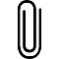 BEIZULEGEN nur wenn händisch unterzeichnet: Kopie eines gültigen Ausweises des/der gesetzlichen Vertreters/in (in Sinne des Art. 38 des DPR 445/2000).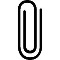 BEIZULEGEN nur wenn händisch unterzeichnet: Kopie eines gültigen Ausweises des/der gesetzlichen Vertreters/in (in Sinne des Art. 38 des DPR 445/2000).BEIZULEGEN nur wenn händisch unterzeichnet: Kopie eines gültigen Ausweises des/der gesetzlichen Vertreters/in (in Sinne des Art. 38 des DPR 445/2000).